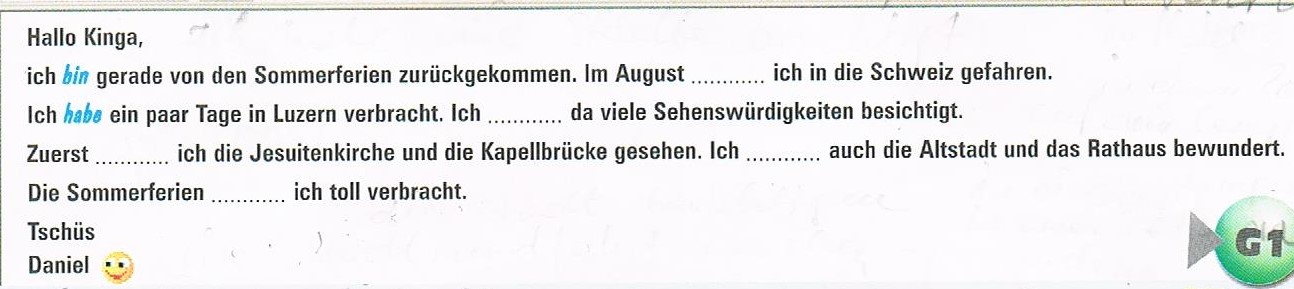 Zadanie A5 z podręcznika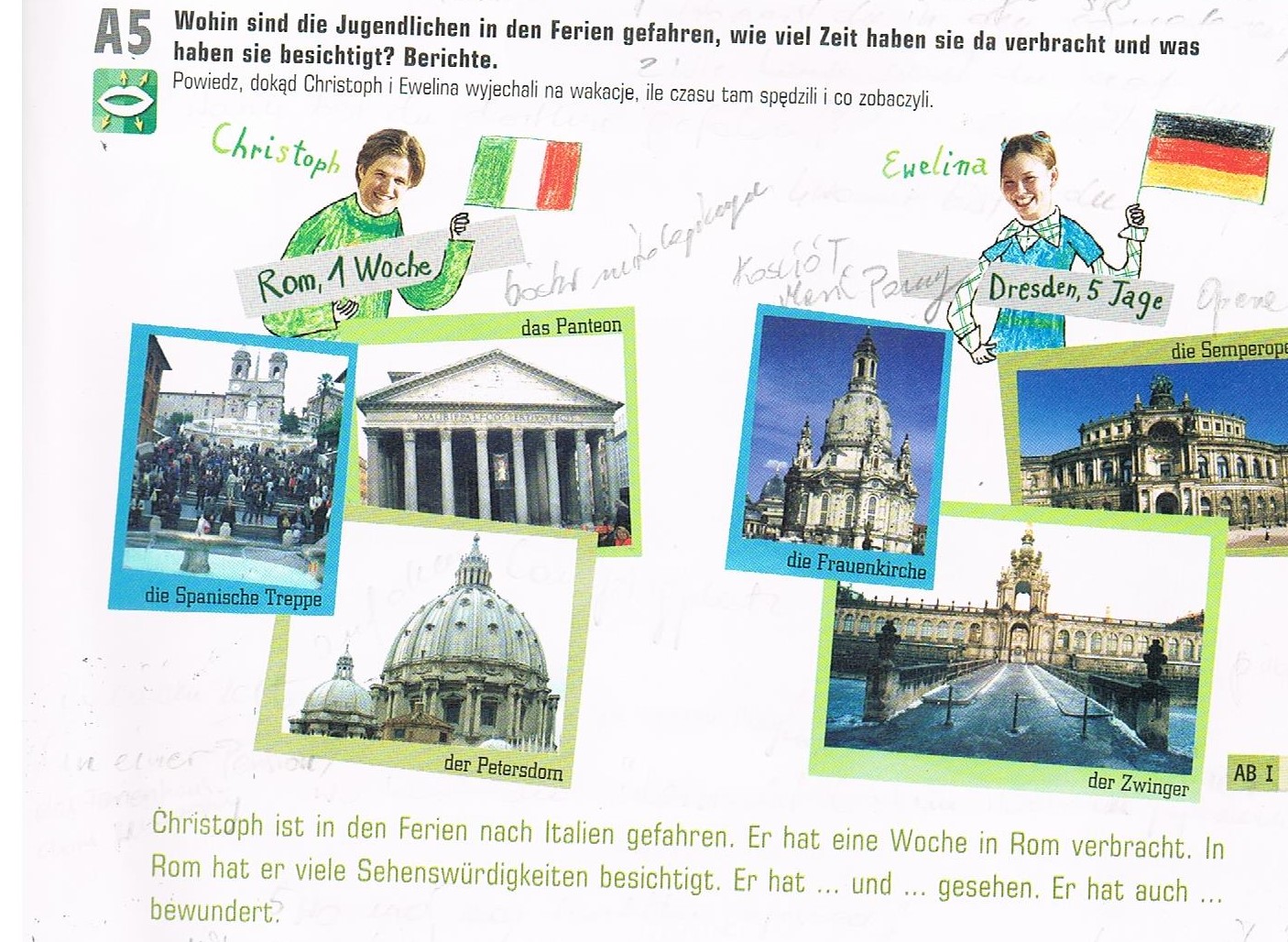 